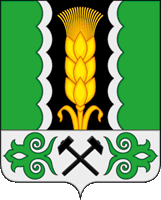 Российская ФедерацияРеспублика ХакасияАлтайский районАдминистрация Краснопольского сельсоветаПОСТАНОВЛЕНИЕ27.04.2022                                        с. Краснополье                                                   № 14  В соответствии с пунктом 3.2 статьи 160.1 Бюджетного кодекса Российской Федерации и пункта 4 статьи 160.2 Бюджетного кодекса Российской Федерации, Администрация Краснопольского сельсоветаПОСТАНОВЛЯЕТ:                                                                                                   Приложение № 1                                           к постановлению администрации Краснопольского сельсовета                                      от 27.04.2022 № 14Перечень главных администраторов доходов бюджетамуниципального образования Краснопольский сельсовет на 2022 год                                                                                                                           Приложение № 2                                                        к постановлению администрации Краснопольского сельсовета                                      от 27.04.2022 № 14Об утверждении перечней главных администраторов доходов и источников финансирования дефицита бюджета муниципального образования Краснопольский сельсовет на 2022 год      1. Утвердить перечень главных администраторов доходов бюджета муниципального образования Краснопольский сельсовет на 2022 год  (Приложение № 1).      2.   Утвердить перечень главных администраторов источников финансирования дефицита бюджета муниципального образования Краснопольский сельсовет на 2022 год (Приложение № 2).      3.    Настоящее постановление применяется к правоотношениям, возникающим при составлении и исполнении бюджета муниципального образования Краснопольский сельсовет на 2022 год и плановый период 2023 и 2024 годов.      4. Разместить настоящее постановление на официальном сайте администрации в сети «Интернет».      5.     Контроль за исполнением настоящего постановления оставляю за собой.      6.     Постановление вступает в силу со дня его подписания и распространяется на правоотношения возникшие с 01.01.2022 года.Глава Краснопольского сельсовета                                                      О.Е. Султреков Код бюджетной классификации             Российской ФедерацииКод бюджетной классификации             Российской ФедерацииНаименованиеадминистратора доходовдоходов местного бюджетаНаименование338администрация Краснопольского сельсоветаадминистрация Краснопольского сельсовета 1 11 05025 10 0000 120Доходы, получаемые в виде арендной платы, а также средства от продажи права на заключение договоров аренды за земли, находящиеся в собственности сельских поселений (за исключением земельных участков муниципальных бюджетных и автономных учреждений) 1 11 05035 10 0000 120Доходы от сдачи в аренду имущества, находящегося в оперативном управлении органов управления сельских поселений и созданных ими учреждений (за исключением имущества муниципальных бюджетных и автономных учреждений)1 13 02065 10 0000130Доходы, поступающие в порядке возмещения расходов, понесенных в связи с эксплуатацией имущества сельских поселений116 070 90 10 0000 140Иные штрафы, неустойки, пени, уплаченные в соответствии с законом или договором в случае неисполнения или ненадлежащего исполнения обязательств перед  муниципальным органом, (муниципальным казённым учреждением) сельского поселения1 17 01050 10 0000 180Невыясненные поступления, зачисляемые в бюджеты сельских поселений1 17 14030 10 0000 150Средства самообложения граждан, зачисляемые в бюджеты сельских поселений 2 02 15001 10 0000 150Дотации бюджетам сельских поселений на выравнивание бюджетной обеспеченности из бюджета субъекта  Российской Федерации 2 02 16001 10 0000 150Дотации бюджетам сельских поселений на выравнивание бюджетной обеспеченности из бюджетов муниципальных районов 2 02 15002 10 0000 150Дотации бюджетам сельских поселений на поддержку мер по обеспечению сбалансированности 2 02 20041  10  0000 150Субсидии бюджетам сельских поселений на строительство, модернизацию, ремонт и содержание автомобильных дорог общего пользования, в том числе дорог в поселениях (за исключением автомобильных дорог федерального значения) 2 02 29999 10 0000 150Прочие субсидии бюджетам сельских поселений  2 02 30024 10 0000 150Субвенции бюджетам сельских поселений на выполнение передаваемых полномочий субъектов Российской Федерации  2 02 35118 10 0000 150Субвенции бюджетам сельских поселений на осуществление первичного воинского учета на территориях, где отсутствуют военные комиссариаты2 02 35250 10 0000 150Субвенции бюджетам сельских поселений на оплату жилищно-коммунальных услуг отдельным категориям граждан 2 02 49999 10 0000 150Прочие межбюджетные трансферты, передаваемые бюджетам сельских поселений 2 07 05030 10 0000 150Прочие безвозмездные поступления в бюджеты сельских поселений 2 08 05000 10 0000 180Перечисления из бюджетов сельских поселений (в бюджеты сельских поселений) для осуществления возврата (зачета) излишне уплаченных или излишне взысканных сумм налогов, сборов и иных платежей, а также сумм процентов за несвоевременное осуществление такого возврата и процентов, начисленных на излишне взысканные суммы2 19 60010 10 0000 150Возврат прочих остатков субсидий, субвенций и иных межбюджетных трансфертов, имеющих целевое назначение, прошлых лет из бюджетов сельских поселенийПеречень главных администраторов источников финансирования дефицита бюджета муниципального образования Краснопольский сельсовет на 2022 годПеречень главных администраторов источников финансирования дефицита бюджета муниципального образования Краснопольский сельсовет на 2022 год